Voordracht Knippenbergpenning 2023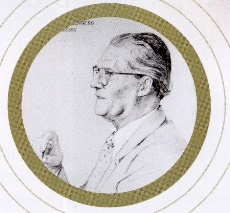 1.	Gegevens van de persoon of instelling die de voordracht doet:Naam: Straat: Postcode:		Plaats: Telefoonnummer(s) : Emailadres:Internetsite: Wanneer sprake is van een niet natuurlijke rechtspersoon aangeven of het een stichting, vereniging of andere rechtsvorm betreft:Relatie tot de voorgedragen persoon of instelling/organisatie:Coördinator:Gegevens van de voorgedragen persoon of instelling/organisatie:Naam:Straat: Postcode:	  Plaats:Telefoonnummer(s) :Emailadres:Eventuele internetsite: Wanneer sprake is van een niet-natuurlijke rechtspersoon aangeven of het een stichting, vereniging of andere rechtsvorm betreft: 2.	Indien sprake is van een project:Wanneer is met het project begonnen? Was er een formele doelstelling van het project en zo ja. Hoe luidde die?Is het gewenste doel bereikt?.Voor welke doelgroep was het project bestemd? Wie waren de uitvoerders van het project? Wie was belast met de leiding en/of coördinatie? Wat kan er worden gezegd over de publieksrespons? Kunt u referenties opgeven van relevante personen of organisaties die wij - eventueel - kunnen raadplegen? 3.	Indien het een persoon betreft:Personalia van de gekandideerde persoon: Naam: 	Geboren: 	Adres en woonplaats:Geef een overzicht van activiteiten van de persoon: Geef een motivatie voor de kandidaatstelling van deze persoon: Kunt u referenties opgeven van relevante personen of organisaties die wij - eventueel - kunnen raadplegen?4. 	Lijst van bijlagen: Ondertekening:Plaats: Datum: Naam: (Eventuele functie):Het formulier moet worden verzonden naar: Stichting Knippenbergprijs p/a Stichting Brabants Heem, t.a.v. Theo Cuijpers Postbus 13255200 BJ ’s HertogenboschDigitale verzending kunt u richten aan: theocuijpers@brabantsheem.nlLet op: onvolledig ingevulde formulieren of formulieren die niet zijn ondertekend worden niet in behandeling genomen1 april 2023-1 augustus 2023: aanmelding voor de Knippenbergprijs met aanmeldingsformulier (download mogelijk via website www.brabantsheem.nl)Na 1 augustus 2023: jury selecteert uit de aanmeldingen drie genomineerdenNa 1 september 2023: de drie genomineerden presenteren hun project of persoon voor de jury gedurende 15 minuten. De jury kiest een winnaar van de eerste en tweede prijsUitreiking en bekendmaking van de winnaar op zaterdag 18 november 2023